Can you write a question you would like to ask Handa?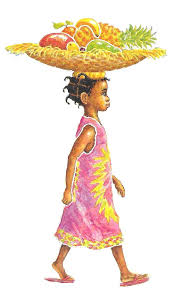 